KOLEDAR REKREACIJE 2013 vsi gibalni, turistični in tekmovalni rekreativni dogodki na enem mestu    Poln naziv organizatorja ___________________________________________________________________Podatke lahko posredujete (v primeru, da želite vpisati več prireditev, kot to omogoča obrazec predlagamo, da obrazec preslikate ali pa nam pošljete podatke v kakšni drugi obliki):naziv dogodkadatum dogodkaura začetka dogodkakraj dogodkaopis dogodkakontakti za informacijee-pošta za informacijespletna stran dogodkašt. udeležencev v letu 2012napišite uradno ime dogodka (pri planinskih prireditvah vpišite cilj, z nadmorsko višino cilja)napišite (predvideni) dan, mesec in leto dogodkanapišite uro starta/začetka (pri planinskih prireditvah napišite uro zbora)napišite kraj, kjer se bo dogodek začel ali odvijal (pri planinskih pohodih napišite le kraj zbora, v opisu pa navedite kraj izhodišča)napišite najosnovnejše podatke o dogodku (natančen kraj začetka, dolžine, trajanje, ciljne skupine, startnine, težavnostne stopnje…) in morebitne posebnosti in zanimivosti - dodate lahko poseben list ali kar celoten (predviden) razpisnapišite telefon kontaktne osebe dogodka (mobilni in/ali stacionarni)napišite e-naslov kontaktne osebe in/ali dogodkanapišite naslov spletne strani, kjer se dobi podrobnejše podatke o dogodku, facebook/twitter stran dogodkanapišite število posameznikov oziroma ekip, ki so sodelovali na zadnjem dogodku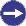 po pošti na naslov Športna zveza Ljubljane, Koledar rekreacije 2012, Celovška cesta 25, Ljubljanapo e-pošti koledar@rekreacija.sipo faksu 01/232-39-56sami jih lahko v Koledar rekreacije neposredno vnesete preko www.rekreacija.si ali www.migajznami.si (v kolikor nimate gesla se morate predhodno registrirati).